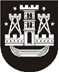 KLAIPĖDOS MIESTO SAVIVALDYBĖS TARYBASPRENDIMASDĖL KLAIPĖDOS MIESTO SAVIVALDYBĖS TARYBOS 2014 M. GRUODŽIO 18 D. SPRENDIMO NR. T2-342 „DĖL KLAIPĖDOS MIESTO SAVIVALDYBĖS PRIVATIZAVIMO KOMISIJOS SUDARYMO IR JOS NUOSTATŲ PATVIRTINIMO“ PAKEITIMO2018 m. kovo 29 d. Nr. T2-56KlaipėdaVadovaudamasi Lietuvos Respublikos vietos savivaldos įstatymo 18 straipsnio 1 dalimi, Klaipėdos miesto savivaldybės taryba nusprendžia:1. Pakeisti Klaipėdos miesto savivaldybės tarybos 2014 m. gruodžio 18 d. sprendimą Nr. T2-342 „Dėl Klaipėdos miesto savivaldybės privatizavimo komisijos sudarymo ir jos nuostatų patvirtinimo“ ir 2 punktą išdėstyti taip:„2. Patvirtinti Privatizavimo komisijos narių sąrašą: Mindaugas Gylys, Tomas Meškinis, Lilija Petraitienė, Aldona Staponkienė, Jolanta Skrabulienė, Artūras Šulcas, Vygantas Vareikis.“2. Skelbti šį sprendimą Teisės aktų registre ir Klaipėdos miesto savivaldybės interneto svetainėje.Savivaldybės merasVytautas Grubliauskas